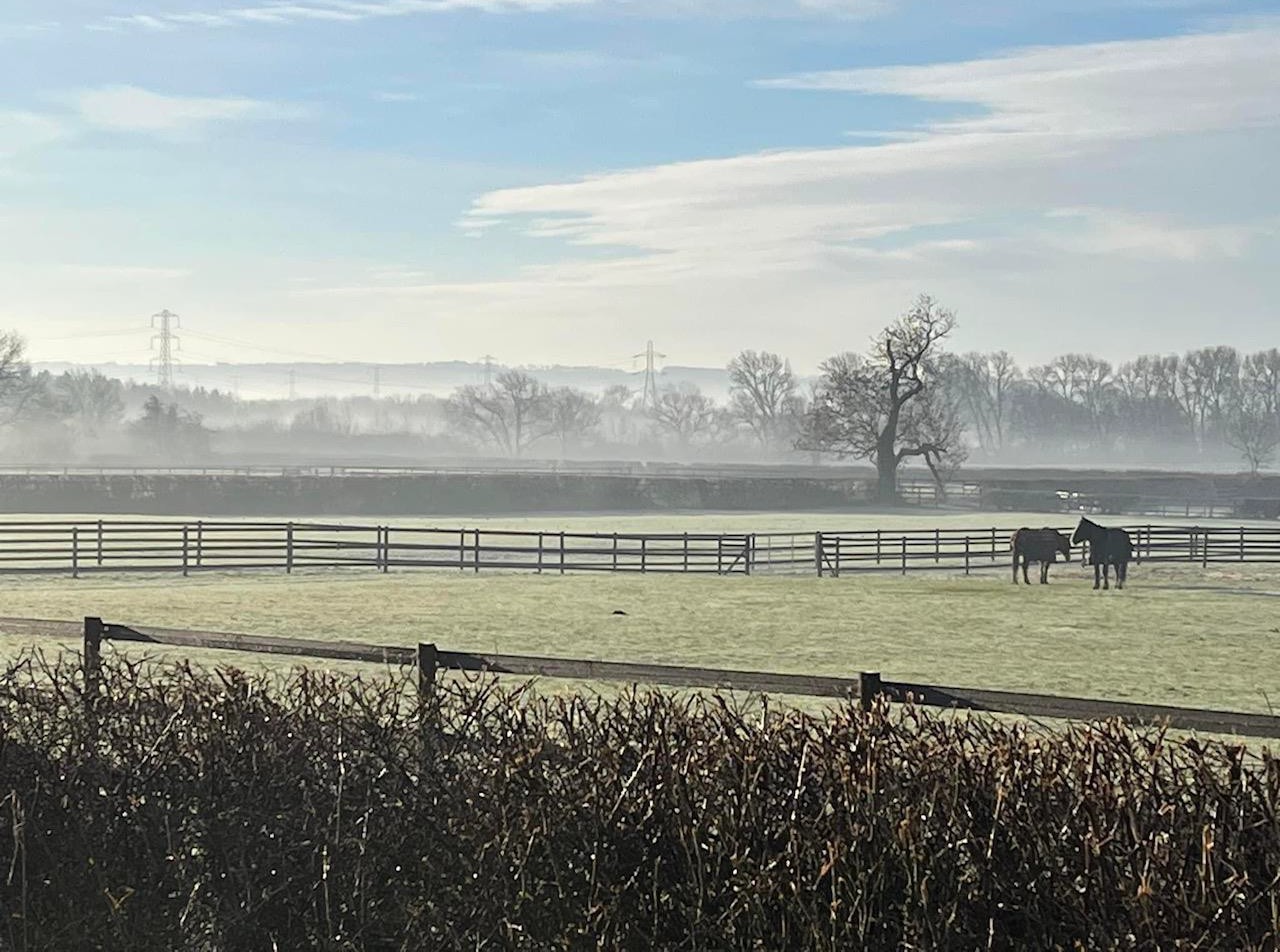 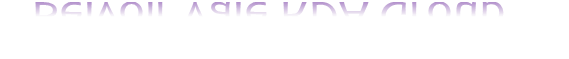 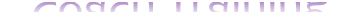 POSITION, POSITION, POSITIONWEDNESDAY 10th April 202410.30 AM – 2.30 PM BELVOIR VALE RDA GROUPColston Bassett, Nottingham NG12 3BJTrainers:Jennie Wilkinson BSc (Hons) Physiotherapy Lesley Davies RDACKaren Thompson RDASCAn in-depth look at the position of the rider in walk, trot and canter. AM: Assessing and developing the position of the therapeutic rider. PM: Position of the rider in trot and making the first steps in canter.Open to all levels of coaches and will count as the practical part of the Therapy & Medical Module and a CPD providing a reflection sheet is completed on the RDA website.Numbers restricted to 30. £10 per personTea & Coffee will be provided. Please bring your own lunch.Book before 29th March 2024Please email the booking form to karen@kestevenrda.org.uk and pay by BACs transfer:Nat West Account Name: Belvoir Vale RDA Sort code: 60-02-41 Account number: 69223874 using your surname or RDA group as a referenceor send the booking form along with a cheque made out to Belvoir Vale RDA to: Karen Thompson34 Ninth Avenue GranthamLincs NG31 9TF2Name:Group:Contact Details: